Урок химии в 8-м классе по теме: "Кислоты. Химические свойства кислот в свете теории электролитической диссоциации." Цели урока:Образовательная: Познакомить учащихся с одним из важнейших классов неорганических соединений, изучить классификацию и номенклатуру кислот.Развивающая: Совершенствовать практические умения и навыки работы с лабораторным оборудованием и химическими реактивами; дополнить знания учащихся о правилах работы в химическом кабинете; развивать умение наблюдать, делать выводы. Воспитательная: Продолжить формирование умения высказывать свои взгляды, суждения, развития химической речи; формировать мировоззренческие понятия о познаваемости природы. Тип урока: урок формирования новых знаний.Форма урока: комбинированный урок.Методы и методические приемы: объяснительно-иллюстративные (рассказ с элементами беседы, демонстрация презентации), создание проблемной ситуации, практическая работа.Предполагаемые результаты обучения:знать: понятие «кислота», формулы кислот, классификацию кислот, признаки действия кислот на индикаторы; правила ТБ при работе с кислотами, химические свойства кислот.уметь: выбирать формулы кислот среди предложенных формул веществ, классифицировать кислоты по наличию кислорода, по числу атомов водорода, определять кислоту с помощью индикаторов, работать с растворами кислот, соблюдая правила техники безопасности,  составлять химические уравнения реакций.Оборудование:компьютер, мультимедийный проектор, презентация Power Point;набор для практической работы учащихся: штатив с пробирками, прибор для нагревания, индикаторы (лакмус, универсальная индикаторная бумага), растворы кислот HCl, H2SO4,  основания NaOH,  оксиды – CuO, соли  CaCO3, Ba(NO3)2,таблетки аскорбиновой кислоты, яблоко, лимон.рабочий лист, содержащий задания и описания опыта.Ход урокаРабочий листДата     ______________                        Ф. И. ________________Урок по теме: «Кислоты. Химические свойства кислот в свете теории электролитической диссоциации» Задание №1. Распределите предложенные формулы по классам: HCl, HNO3, H2SO4, Cа(OH)2, K2O, Nа2O, Al2O3, Zn(OH)2, Al(OH)3.Таблица 1.                                     Классификация кислот. Схема 1.                                                                Схема 2.                    Кислоты                                                           Кислоты   __________          ____________            _____________                 ____________                                                                                           ________________Опыт.  Химические свойства кислот.Налейте в 2 пробирки 1-2мл соляной кислоты HCl и добавьте в пробирку №1 несколько капель индикатора, а в пробирку №2 универсальную индикаторную бумагу.Запишите свои наблюдения в таблицу 3.Таблица 2.  Изменение окраски индикатора.Задание №2   Химические свойства кислот. Составить уравнения химических реакций взаимодействия кислот в молекулярном и ионном виде: С основаниями (Реакция нейтрализации)__________________________________________________________________________С металлами:  ______________________________________________________С солями более слабых кислот:__________________________________________________________________________________________________________________________________________________________С оксидами:_______________________________________________________________________________________________________________________________________________________________________________________________________________________________________ Задание №3 «Третий лишний»Укажите кислоту, которая не соответствует признаку, объединяющему две другие. Назовите кислоты.а) H2S                                          б)H2SO4                                    в)HNO3    HNO3                                          H3PO4                                       HF    H3PO4                                         H2CO3                                      HBrУрок был _________________________Домашнее задание: Заполнить таблицу №3. Таблица 3. Номенклатура кислот и солейИтоговая оценка: ________________________                                         Рабочий листДата     ______________                      Вариант 2.                                             Ф. И. ________________Урок по теме: «Кислоты» Задание №1. Распределите предложенные формулы по классам: HBr, H2CO3, Fe(OH)3, MgO, SO3, KOH, H2SO3, Cu(OH)2, WO3Таблица 1.                                     Классификация кислот. Схема 1.                                                                Схема 2.                    Кислоты                                                           Кислоты   __________          ____________            _____________                 ____________                                                                                           ________________Опыт.  Химические свойства кислот.Налейте в 4 пробирки 1-2мл соляной кислоты HCl и добавьте в пробирки №1 - №3  несколько капель индикаторов, а в пробирку №4 универсальную индикаторную бумагу.Запишите свои наблюдения в таблицу 3.Таблица 2.  Изменение окраски индикатора.Задание №2   Химические свойства кислот. Составить уравнения химических реакций взаимодействия кислот:С металлами  Zn+H2SO4 =С основными оксидами  MgO+H2SO4 =С основаниями  Fe(OH)2+H2SO4 =С солями Ba(NO3)2+H2SO4 = Задание №3 «Третий лишний»Укажите кислоту, которая не соответствует признаку, объединяющему две другие. Назовите кислоты.а) H2S O4                                         б)H2SiO3                                    в)HNO3    HJ                                                   H3PO4                                         H2SO4    H3PO4                                              H2SO3                                       HBrУрок был _________________________Домашнее задание: Заполнить таблицу №3.                                        Фамилия,  имя________________ Таблица 3. Номенклатура кислот и солей            «КИСЛОТЫ»    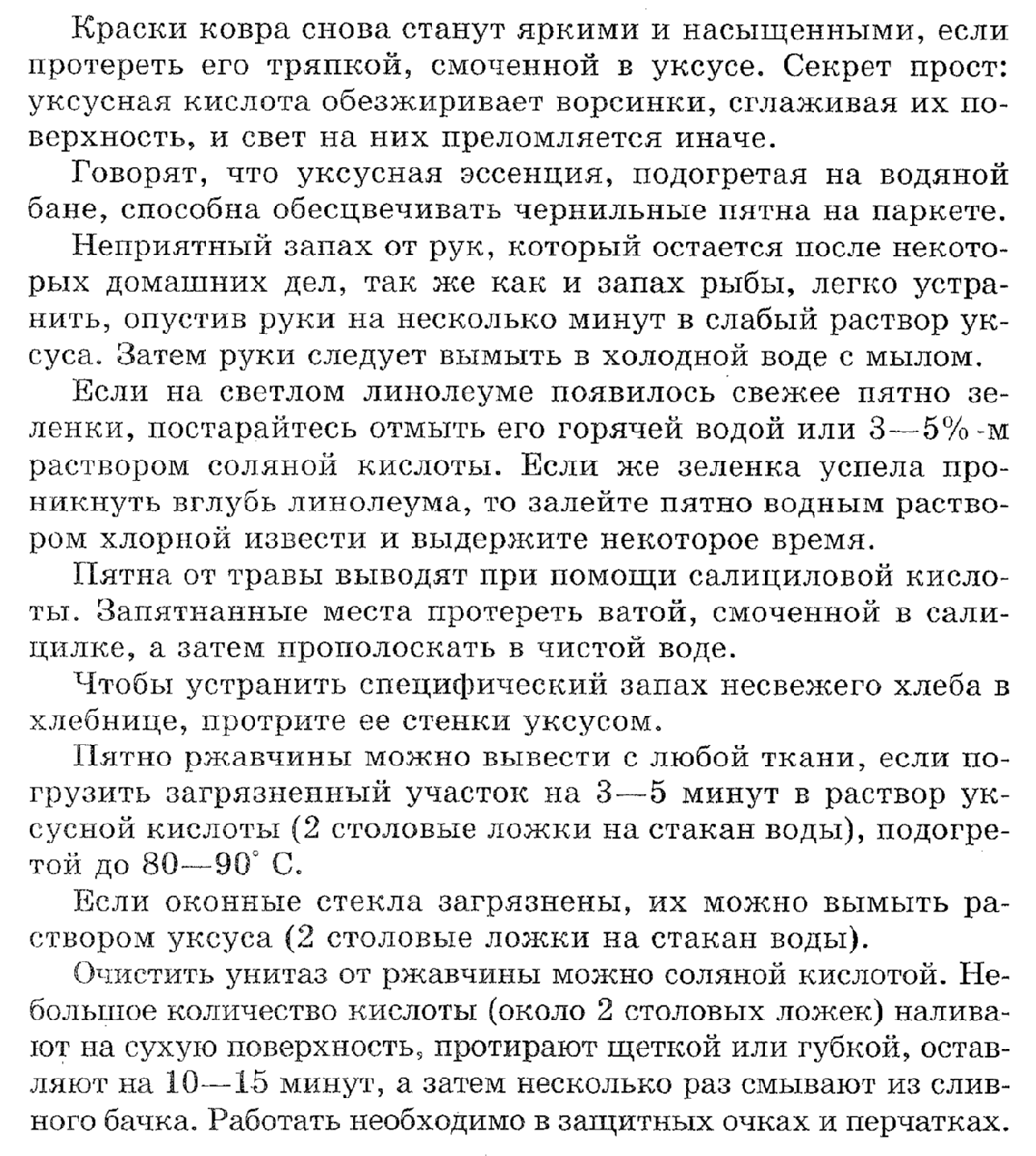 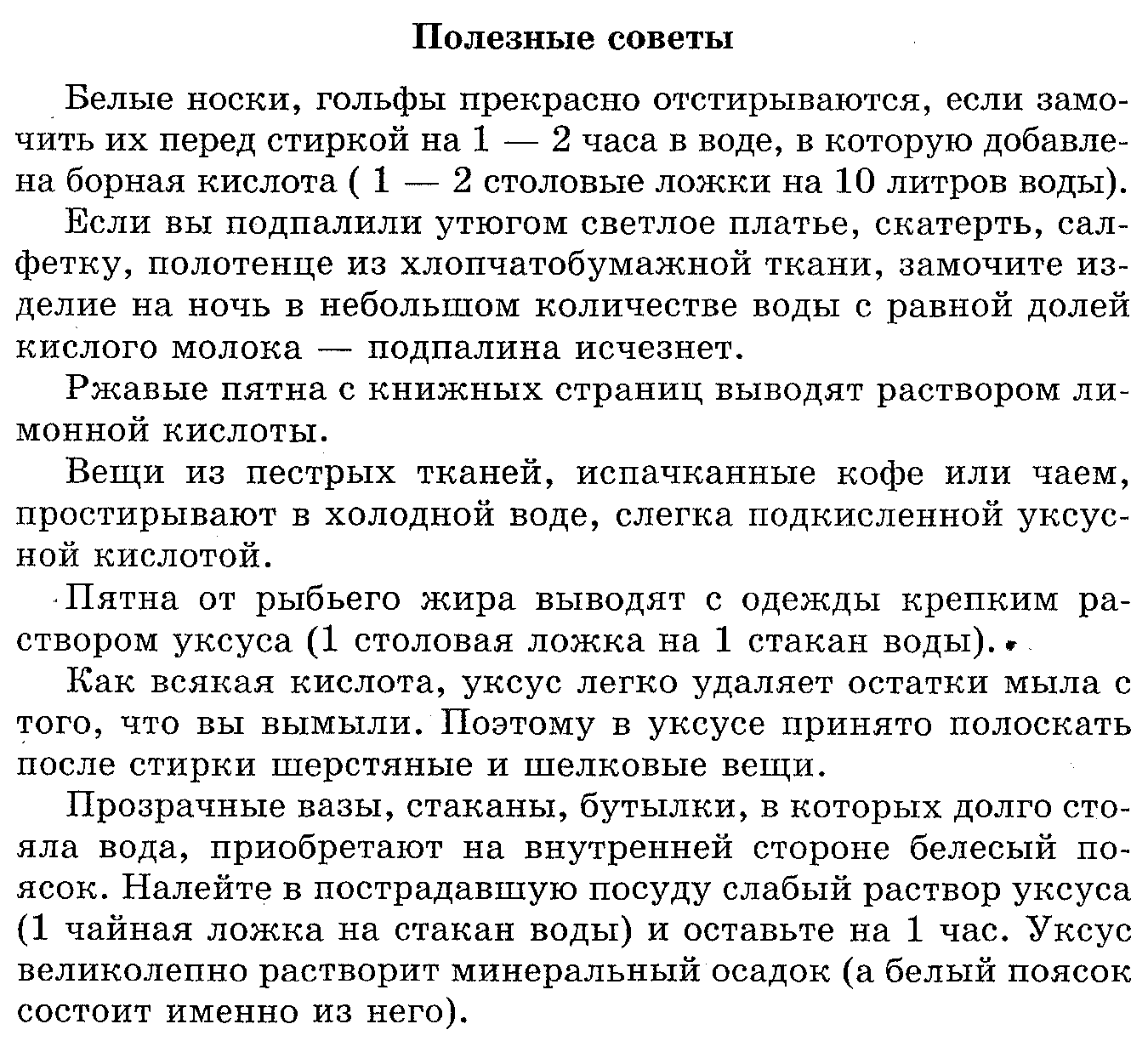 Деятельность учителяДеятельность учащихсяI. Организационный момент. (1-2 мин.)I. Организационный момент. (1-2 мин.)II. Актуализация знаний.Раздел «Воспоминаний» (10 мин.)  слайд 4-9II. Актуализация знаний.Раздел «Воспоминаний» (10 мин.)  слайд 4-9Мы знакомимся с основными классами неорганических соединений. Вспомним, с какими классами веществ вы уже знакомы? 
Загадка:
Если в паре элементов
Кислород вторым стоит,
Ты же знаешь, эта пара
Называется … (оксид).Вопросы:
Что такое оксиды? Чем они отличаются от других классов веществ?
Загадка:
Если формулы начало
Представляется с металла,
ОН – красуется затем,
Вещества знакомы всем.
Не надо придумывать им название
Ведь эти вещества… (основания).Дают определение оксидам.Вопросы:
Что такое основания? Как отличить основание от других классов?Дают определение основаниям. Объясняют что такое индикаторы.Если видишь с водорода
Вдруг, да формула начнется, 
То таких с десяток формул 
Выучить тебе придется!
Вот эта видишь с кислородом,
Бескислородная вон та,
Но у них одна природа,
Все с названьем…. (кислота)!Что такое кислоты? Где кислоты встречаются в природе? Как получают кислоты?Задание:
Распределите формулы по классам в таблицу Работают по заданию в рабочем листе; распределяют предложенные формулы в таблицу по классам:
HCl, HNO3, H2SO4, Ca(OH)2, K2O, Na2O, Al2O3, Zn(OH)2, Al(OH)3.
Таблица 1. III. Изучение нового материала.III. Изучение нового материала.Тема урока «Кислоты»Записывают в рабочем листе.1) Классификация кислот (5мин.) (работа со слайдом №11).
Вопросы:
Чем отличаются приведённые пары кислот? На какие группы можно разделить кислоты? (слайды №12,№13, 14,15)Задание:
Чем отличаются приведённые пары кислот?
По примерам кислот называют признаки классификации.

Ответ:
а) По наличию кислорода: бескислородные и кислородсодержащие (заполнение схемы 1 в рабочем листе).
б) По количеству водорода: одноосновные, двухосновные, трёхосновные (заполнение схемы1 и  2 в рабочем листе).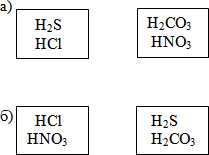 Вопрос:
Какие кислоты вам знакомы из жизненного опыта? Яблочная, лимонная, уксусная, молочная и др.
в) По происхождению: органические и неорганические.2) Физические свойства кислот. (3 мин.)
а) Физические
Задание:
определить вкус аскорбиновой кислоты, рассмотреть агрегатное состояние вещества, внешний вид серной и соляной кислот и растворимость кислот в воде.
- вкус 
- агрегатное состояние
- растворимость в водеОпытное определение вкуса аскорбиновой кислоты, яблочной кислоты и лимонной кислоты (В химической лаборатории запрещено вещества пробовать на вкус).

Выводы:
большинство кислот кислые на вкус
жидкости (исключение H2SiO3)
хорошо растворимые в воде (исключение H2SiO3)3) Химические свойства кислотб) Правила ТБ при работе с едкими веществами. (1 мин.)Слайд 20в) Химические свойства кислот (форма работы: парная). (15 мин.)
Опыт1. Исследование окраски индикаторов в кислотных средах. Опыт 2. Взаимодействие кислот с основаниями – реакция нейтрализации.Опыт 3. Взаимодействие кислот с металлами.Опыт 4. Взаимодействие кислот с солями.Опыт 5  Взаимодействие кислот с оксидамиВыполнение опыта по описанию в рабочем листе. Исследование окраски индикаторов в кислотных средах и занесение результатов в таблицу 2. (проверка по слайду 21).Работа в рабочих листах: Задание 2. Составление уравнений реакций.4) Применение кислот. (1 мин.)
Медицина: аскорбиновая, фолиевая, линолевая, ацетилсалициловая (слайд 24).
IV. Закрепление знаний.IV. Закрепление знаний.Рассмотрены ли вопросы намеченные по теме «Кислоты» (Состав,
классификация,
свойства. Повторение основных разделов темы: определение кислот; классификация; физические и химические свойства; правила ТБ.Задание 3 на рабочем листе. (2 мин.)Индивидуальное выполнение заданий и взаимопроверка.IV. Итог урока, рефлексия. (1 мин.)IV. Итог урока, рефлексия. (1 мин.)Закончите предложение
«Урок был ...»Характеризуют урок, образуя разные формы от слова «кислый».V. Домашнее задание (1 мин.)V. Домашнее задание (1 мин.)               ОКСИДЫ            ОСНОВАНИЯКИСЛОТЫлакмусУниверсальная индикаторная бумагаКислотная средаФормулакислотыНазвание кислотыКислотный остатокПример солиНазвание соли 1HCl2HBr3H2S4H2SO45H2SO36HNO37H2CO38H2SiO39H3PO4               ОКСИДЫ            ОСНОВАНИЯКИСЛОТЫлакмусМетиловый оранжевыйфенолфталеинУниверсальная индикаторная бумагаКислотная средаФормулакислотыНазвание кислотыКислотный остатокПример солиНазвание соли 1HF2HCl3HBr4HI5H2S6H2SO47H2SO38HNO39HNO210H2CO311H2SiO312H3PO4